Байкальская психосоматическая ассоциация
Asian College of Psychosomatic MedicineРоссийское общество психиатровРоссийское кардиологическое обществоСоюз педиатров РоссииНаучный центр проблем здоровья семьи и репродукции человека Иркутский государственный медицинский университетРоссийская медицинская академия непрерывного профессионального образованияПРОГРАММА
XVI Байкальской международной научно-практической конференции 
ПСИХОСОМАТИКА 2021Современные возрастные и гендерныепроблемы психосоматики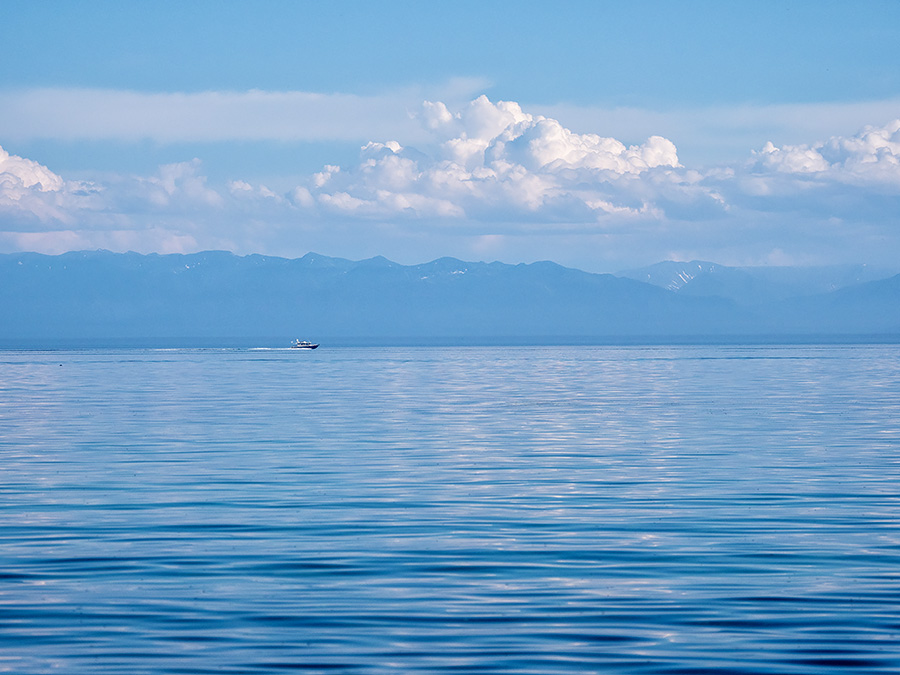 Сайт конференции: http://therapy.irkutsk.ru/society2conf.htmКонференция проводится через Zoom, вход откроется с 12:00 Идентификатор конференции: 857 8561 0976Код доступа: 060632Ссылка для прямого входа 24 сентября 2021г.: https://us02web.zoom.us/j/85785610976?pwd=ZWhQYlZzaDFYdEJ4dmdhZU43ei94dz09 Иркутск, 24–25 сентября 2021 года24 сентября 2021, 13:00–16:00Заседания конференции будут проходить в конференц-зале Научного центра проблем здоровья семьи и репродукции человека, ул. Тимирязева 16, 13:00–16:40 ч., формат конференции очно-заочный (в зависимости от эпидемиологической обстановки в регионе).ВАЖНО!!!

На всей территории конференции, как и на территории ФГБНУ НЦ ПЗСРЧ, действует масочный режим!!! При входе на конференцию будет проводиться замер температуры.
Уважаемые участники, пожалуйста, соблюдайте правила социального дистанцирования и индивидуальной защиты от COVID-19! September 25, 2021, 10:00–:00  Baikal Psychosomatic school (на платформе Zoom) с участием студентов, клинических ординаторов, молодых психиатров и психологов.Заседания конференции будут проходить на платформе Zoom, 
вход откроется с 09:30 Идентификатор конференции: Код доступа: Ссылка для прямого входа 25 сентября 2021г.:12:0013:00Регистрация участников конференции. Кофе-брейк.13:00
13:10Chiharu Kubo, professor, Nakamura Gakuen University, President Of The Asian College Of Psychosomatic Medicine, JapanPsychosomatic Medicine13:10
13:25Рычкова Любовь Владимировна, д.м.н., профессор, член-корр. РАН, директор НЦ ПЗСРЧ, Иркутск Стресс и ожирение 13:25
13:40Собенников Василий Самуилович, д.м.н., профессор, зав. кафедрой психиатрии и медицинской психологии ИГМУ, ИркутскПсихиатрия и соматическая медицина - модели встречного движения13:4013:55Белялов Фарид Исмагильевич, д.м.н., профессор кафедры геронтологии, гериатрии и клинической фармакологии, ИГМАПО, Иркутск Аритмии сердца и тревога у женщин13:5514:10Петрова Марина Михайловна, д.м.н., профессор, заведующая кафедрой поликлинической терапии и семейной медицины; Каскаева Дарья Сергеевна, к.м.н., доцент кафедры поликлинической терапии и семейной медицины КрасГМУ, Красноярск    Психическое здоровье и долголетие: вместе или врозь?14:10
14:25Петрунько Ольга Вячеславна, к.м.н., зав. кафедрой психиатрии и наркологии ИГМАПО, Иркутск Депрессия и соматизация: гендерные особенности14:2514:40Гарганеева Наталья Петровна, д.м.н., профессор, профессор кафедры общей врачебной практики и поликлинической терапии; Белокрылова Маргарита Федоровна , д.м.н., профессор кафедры психиатрии, наркологии и психотерапии Сибирского государственного медицинского университета, в.н.с. отделения пограничных состояний НИИ психического здоровья Томского НИМЦ, ТомскСтресс, тревога, депрессия и другие психосоциальные факторы в общемедицинской практике: вход в лабиринт или поиск новых возможностей14:4014:55Мадаева Ирина Михайловна, д.м.н, г.н.с. лаборатории сомнологии и психофизиологии НЦ ПЗСРЧ,  Бердина Ольга Николаевна, к.м.н., в.н.с. лаборатории сомнологии и психофизиологии НЦ ПЗСРЧ,  Ухинов Эрдэм Баяндалаевич, м.н.с. лаборатории сомнологии и психофизиологии НЦ ПЗСРЧ,   Семёнова Наталья Викторовна, д.б.н., в.н.с. лаборатории патофизиологии ФГБНУ НЦ ПЗСРЧ,  Рычкова Любовь Владимировна, д.м.н., профессор, член-корр. РАН, директор НЦ ПЗСРЧ, Колесникова Любовь Ильинична, д.м.н., профессор, академик РАН, научный руководитель НЦ ПЗСРЧ, Иркутск Расстройства сна как модель психосоматических нарушений14:5515:10Саютина Светлана Борисовна, к.м.н., доцент кафедры неврологии и нейрохирургии ИГМАПО, ИркутскПсихосоматические расстройства при болезни АльцгеймераПСИХОСОМАТИЧЕСКИЕ ПРОБЛЕМЫ ДЕТЕЙ И ПОДРОСТКОВ15:10
15:25Поляков Владимир Матвеевич, д.б.н., зав. лабораторией нейропсихосоматической патологии детского возраста НЦ ПЗСРЧ, Иркутск Нейропсихологические аспекты психосоматической патологии у детей и подростков15:2515:40Ткачук Елена Анатольевна, д.м.н., профессор кафедры педиатрии ИГМУ,  старший научный сотрудник  лаборатории нейропсихосоматической патологии детского возраста НЦ ПЗСРЧ, Иркутск Структура психосоматической патологии в условиях интенсификации образования  15:4015:55Прохорова  Жанна Владимировна, к.б.н., научный сотрудник; Вотинева Анастасия Сергеевна, м.н.с. лаборатории нейропсихосоматической патологии детского возраста НЦ ПЗСРЧ, ИркутскПсихологическая коррекция подростков с ожирением 15:5516:10Косовцева Арюна Сергеевна, к.б.н., научный сотрудник лаборатории нейропсихосоматической патологии детского возраста НЦ ПЗСРЧ, Иркутск COVID-19 ассоциированные эмоциональные нарушения 16:1016:25Черевикова Ирина Александровна, м.н.с.; Мясищев Николай Анатольевич, лаборант-исследователь лаборатории психонейросоматической патологии детского возраста НЦ ПЗСРЧ, ИркутскВлияние новой коронавирусной инфекции COVID-19 на психическое здоровье человека16:2516:40Манданов Николай Алексеевич, аспирант кафедры психиатрии и медицинской психологии ИГМУ, ИркутскРасстройства депрессивного спектра в подростковом гинекологическом стационаре BAIKAL PSYCHOSOMATIC SCHOOL10:00
10:10Semenova Natalya V.,  PhD, ScD. (Biol.) Leading Research Officer at the Laboratory of Pathophysiology, Scientific Сentre for Family Health and Human Reproduction Problems; IrkutskEstrogen-deficient sleep disorders10:10
10:20Berdina Olga N., PhD (Med), Leading Research Officer at the Laboratory of Somnology and Neurophysiology, Scientific Centre for Family Health and Human Reproduction ProblemSleep disorders and obesity in adolescents10:20
10:30Ukhinov Erdem B., Junior Research Officer at the Laboratory of Somnology and Neurophysiology, Scientific Centre for Family Health and Human Reproduction Problems; Irkutsk Age and sleep disorders10:30
10:40Mandanov Nikolay, Irkutsk state medical university, Irkutsk Eating disorders associated with anxiety-depressive symptoms in adolescent girls with menstrual irregularities in a gynecological hospital10:40
10:50Aseena Aaya Saif, Sreeju Ganesh, Irkutsk state medical university, Irkutsk  
Psychosomatic direction intraditional Ayurvedic medicine10:50
11:00Sreelatha Kanakaraj Achu, Sreelatha Rajendran Nair Bharath Bhaskar, Irkutsk state medical university, Irkutsk History of psychosomatics in India11:00
11:10Semenova Natalya V.,  PhD, ScD. (Biol.) Leading Research Officer at the Laboratory of Pathophysiology, Scientific Сentre for Family Health and Human Reproduction Problems; IrkutskEstrogen-deficient sleep disorders